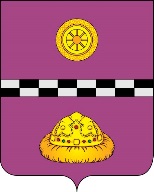 ПОСТАНОВЛЕНИЕОт 11 апреля 2022                                                                            № 123Об утверждении ставок платы за единицу объема лесных ресурсов и ставки платы за единицу площади лесного участка, находящихся в муниципальной собственности МО МР «Княжпогостский»Руководствуясь Федеральным законом от 06.10.2003 N 131-ФЗ «Об общих принципах организации местного самоуправления в Российской Федерации», ч. 4 ст. 73, п. 2 ч. 1 ст. 84 Лесного кодекса Российской ФедерацииПОСТАНОВЛЯЮ:1. Утвердить ставки платы за единицу объема лесных ресурсов и ставки платы за единицу площади лесного участка, находящихся в муниципальной собственности МО МР «Княжпогостский», согласно приложению к настоящему постановлению.2. Ставки платы, предусмотренные таблицами 1 и 2 ставок платы за единицу объема лесных ресурсов и ставок платы за единицу площади лесного участка, находящегося в муниципальной собственности, утвержденных указанным постановлением, в 2022 году - с коэффициентом 2,83, в 2023 году - с коэффициентом 2,94 согласно приложению к настоящему постановлению.3. Ставки платы, предусмотренные разделами 3 - 11 ставок платы за единицу объема лесных ресурсов и ставок платы за единицу площади лесного участка, находящегося в муниципальной собственности, утвержденных указанным постановлением, в 2022 году - с коэффициентом 2,44, в 2023 году - с коэффициентом 2,54 согласно приложению к настоящему постановлению.4. Настоящее постановление вступает в силу со дня его официального опубликования.5. Контроль за исполнением настоящего постановления возложить на первого заместителя руководителя администрации МР «Княжпогостский» М.В. Ховрина.Глава МР «Княжпогостский» -руководитель администрации                                                     А.Л. НемчиновПриложениек постановлениюадминистрации МР «Княжпогостский»от 11.04.2022 № 123СТАВКИПЛАТЫ ЗА ЕДИНИЦУ ОБЪЕМА ЛЕСНЫХ РЕСУРСОВ И СТАВКИ ПЛАТЫЗА ЕДИНИЦУ ПЛОЩАДИ ЛЕСНОГО УЧАСТКА, НАХОДЯЩИХСЯВ МУНИЦИПАЛЬНОЙ СОБСТВЕННОСТИ МО МР «КНЯЖПОГОСТСКИЙ»Таблица 11. Ставки платы за единицу объема лесныхресурсов (основные породы)--------------------------------<*> Породы лесных насаждений, за исключением пород лесных насаждений, входящих в перечень видов (пород) деревьев и кустарников, заготовка древесины которых не допускается, установленный федеральным органом исполнительной власти в соответствии с пунктом 2 статьи 81 Лесного кодекса Российской Федерации.<**> К деловой крупной древесине относятся отрезки ствола диаметром в верхнем торце без коры от 25 см и более, к средней - диаметром от 13 до 24 см, к мелкой - диаметром от 3 до 12 см.<***> Диаметр дровяной древесины липы измеряется без коры, остальных пород лесных насаждений - в коре.<****> За исключением ели и деревьев других хвойных пород для новогодних праздников.Таблица 22. Ставки платы за единицу объема лесныхресурсов (неосновные породы)--------------------------------<*> Породы лесных насаждений, за исключением пород лесных насаждений, входящих в перечень видов (пород) деревьев и кустарников, заготовка древесины которых не допускается, установленный федеральным органом исполнительной власти в соответствии с пунктом 2 статьи 81 Лесного кодекса Российской Федерации.<**> К деловой крупной древесине относятся отрезки ствола диаметром в верхнем торце без коры от 25 см и более, к средней - диаметром от 13 до 24 см, к мелкой - диаметром от 3 до 12 см.<***> Диаметр дровяной древесины измеряется в коре.<****> За исключением ели и деревьев других хвойных пород для новогодних праздников.Примечания:1. Ставки платы за единицу объема древесины лесных насаждений (далее - ставки) применяются для определения минимального размера арендной платы при использовании лесного участка, находящегося в муниципальной собственности, с изъятием лесных ресурсов и минимального размера платы по договору купли-продажи лесных насаждений при проведении сплошных рубок на лесных участках, находящихся в муниципальной собственности.2. При проведении выборочных рубок ставки уменьшаются на 50 процентов.3. Ставки дифференцированы по деловой и дровяной древесине (с делением деловой древесины по категориям крупности), а также в зависимости от расстояния вывозки древесины (по разрядам такс).Ставки рассчитаны для сплошных рубок при корневом запасе древесины на 1 гектаре в пределах от 100,1 до 150 плотных куб. метров и крутизне склона до 20 градусов. В остальных случаях к ставкам применяются корректирующие коэффициенты.4. Выбор разряда такс производится для каждого лесного квартала исходя из расстояния от центра лесного квартала до ближайшего пункта, откуда возможна погрузка и перевозка древесины железнодорожным транспортом, водным транспортом или сплав древесины (далее - погрузочный пункт).При расположении погрузочного пункта на расстоянии свыше 100 километров при выборе разряда такс учитывается расстояние от центра лесного квартала до автомобильной дороги с твердым покрытием, а ставки платы понижаются на один разряд такс.5. Изменение распределения лесов по разрядам такс возможно в следующих случаях:а) запрещение сплава древесины;б) изменение местонахождения погрузочных пунктов;в) устранение несоответствий установленного порядка распределения лесов по разрядам такс.6. Расстояние от центра лесного квартала до погрузочного пункта определяется по прямой с использованием карт и с применением следующих корректирующих коэффициентов:а) 1,25 - в лесах с холмистым рельефом или в лесах, свыше 30 процентов территории которых занято болотами и озерами;б) 1,5 - в лесах с горным рельефом.7. Ставки при проведении сплошных рубок корректируются с учетом ликвидного запаса древесины на 1 гектаре лесосеки путем их умножения на следующие коэффициенты:а) 0,9 - при ликвидном запасе древесины до 100 плотных куб. метров на 1 гектар;б) 1 - при ликвидном запасе древесины от 100,1 до 150 плотных куб. метров на 1 гектар;в) 1,05 - при ликвидном запасе древесины от 150,1 и более плотных куб. метров на 1 гектар.8. На лесосеках, расположенных на склонах с крутизной свыше 20 градусов, применяются следующие корректирующие коэффициенты:а) 0,7 - при использовании канатно-подвесных установок;б) 0,5 - при использовании вертолетов.9. При проведении сплошных рубок с сохранением подроста и (или) 2-го яруса хвойных, твердолиственных пород лесных насаждений по договору их купли-продажи ставки снижаются на 20 процентов.10. При заготовке древесины в порядке проведения сплошных рубок лесных насаждений, поврежденных вредными организмами, ветром, пожарами и в результате других стихийных бедствий, ставки корректируются с учетом степени повреждения насаждений путем их умножения на следующие коэффициенты:а) 0,9 - при степени повреждения лесных насаждений до 10 процентов;б) 0,8 - при степени повреждения лесных насаждений до 20 процентов;в) 0,7 - при степени повреждения лесных насаждений до 30 процентов;г) 0,6 - при степени повреждения лесных насаждений до 40 процентов;д) 0,5 - при степени повреждения лесных насаждений до 50 процентов;е) 0,4 - при степени повреждения лесных насаждений до 60 процентов;ж) 0,3 - при степени повреждения лесных насаждений до 70 процентов;з) 0,2 - при степени повреждения лесных насаждений до 80 процентов;и) 0,1 - при степени повреждения лесных насаждений до 90 процентов;к) 0 - при степени повреждения лесных насаждений до 100 процентов.11. Величина ставки округляется до 0,1 рубля за 1 плотный куб. метр древесины.3. Ставка платы за единицу объема живицы4. Ставки платы за единицу объеманедревесных лесных ресурсов5. Ставки платы за единицу объема пищевыхлесных ресурсов и лекарственных растений6. Ставка платы за единицу площади лесного участка,находящегося в собственности МО МР «Княжпогостский»,при осуществлении научно-исследовательскойдеятельности, образовательной деятельностиСтавка платы за единицу площади лесного участка, находящегося в собственности МО МР «Княжпогостский», при осуществлении научно-исследовательской деятельности, образовательной деятельности - 1 рубль за гектар в год для всей территории МО МР «Княжпогостский».7. Ставка платы за единицу площади лесного участка,находящегося в собственности МО МР «Княжпогостский»,при осуществлении рекреационной деятельностиСтавка платы за единицу площади лесного участка, находящегося в собственности МО МР «Княжпогостский», при осуществлении рекреационной деятельности - 3440 рублей за гектар.Примечание. При осуществлении рекреационной деятельности на лесном участке, находящемся в собственности МО МР «Княжпогостский», к ставке применяются следующие коэффициенты:а) коэффициент, учитывающий категории защитных лесов и целевое назначение лесов:- в отношении особо защитных участков лесов в защитных лесах - 2;- в отношении особо защитных участков лесов в эксплуатационных лесах - 1,5;- в отношении защитных лесов (кроме зеленых зон, лесопарков) - 1,5;- в отношении зеленых зон, лесопарков - 1;- в отношении эксплуатационных лесов - 0,5;б) коэффициент, учитывающий приближенность лесного участка, находящегося в МО МР «Княжпогостский», к автомобильным дорогам общего пользования на расстояние:- от 0 до 1 километра включительно - 3,5;- от 1 до 2 километров включительно - 3;- от 2 до 3 километров включительно - 2,5;- свыше 3 километров - 0,5;в) коэффициент, учитывающий площадь лесного участка:- до 0,1 гектара включительно - 0,5;- от 0,1 до 0,3 гектара включительно - 0,8;- свыше 0,3 гектара - 1;г) коэффициент, учитывающий предоставление лесного участка, находящегося в собственности МО МР «Княжпогостский», для детских оздоровительных лагерей - 0,1.8. Ставка платы за единицу площади лесного участка,находящегося в собственности МО МР «Княжпогостский»,при создании лесных плантаций и их эксплуатацииСтавка платы за единицу площади лесного участка, находящегося в собственности МО МР «Княжпогостский», при создании лесных плантаций и их эксплуатации - 32,97 рубля за гектар в год.9. Ставка платы за единицу площади лесного участка,находящегося в собственности МО МР «Княжпогостский»,при выращивании лесных плодовых, ягодных, декоративныхрастений и лекарственных растенийСтавка платы за единицу площади лесного участка, находящегося в собственности МО МР «Княжпогостский», при выращивании лесных плодовых, ягодных, декоративных растений и лекарственных растений - 10,7 рубля за гектар в год.10. Ставки платы за единицу площади лесного участка,находящегося в собственности МО МР «Княжпогостский»при строительстве и эксплуатации водохранилищ и иныхискусственных водных объектов, а также гидротехническихсооружений и специализированных портовПримечания:1. К ставкам в отношении эксплуатационных лесов применяется поправочный коэффициент 2.2. К ставкам в отношении защитных лесов, расположенных на особо охраняемых природных территориях, применяется поправочный коэффициент 6.3. К ставкам в отношении защитных лесов, расположенных в водоохранных зонах, применяется поправочный коэффициент 4.4. К ставкам в отношении защитных лесов, выполняющих функции защиты природных и иных объектов, применяются следующие поправочные коэффициенты:а) в отношении лесов, расположенных в 1-м и 2-м поясах зон санитарной охраны источников питьевого и хозяйственно-бытового водоснабжения, - 6;б) в отношении зеленых зон:- городов и населенных пунктов численностью до 50 тыс. человек - 3,5;в) в отношении лесопарков, городских лесов:- городов и населенных пунктов численностью до 50 тыс. человек - 5;г) в отношении лесов, расположенных в 1, 2 и 3-й зонах округов санитарной (горно-санитарной) охраны лечебно-оздоровительных местностей и курортов, - 5.5. К ставкам в отношении защитных ценных лесов применяются следующие поправочные коэффициенты:а) в отношении противоэрозионных лесов - 4,5;б) в отношении лесов, расположенных в лесотундровых зонах, горах, - 4;в) в отношении лесов, имеющих научное или историческое значение, - 4;г) в отношении орехово-промысловых зон - 3,5;д) в отношении лесных плодовых насаждений - 3,5.6. К ставкам в отношении особо защитных участков защитных лесов применяется поправочный коэффициент 6.7. Если для одного и того же лесного участка может быть установлено несколько поправочных коэффициентов, то в расчетах используется наибольший из них.Для лесных участков с крутизной склона свыше 20 градусов коэффициент удваивается.11. Ставка платы за единицу площади лесного участка,находящегося в собственности МО МР «Княжпогостский»,при переработке древесины и иных лесных ресурсовСтавка платы за единицу площади лесного участка, находящегося в собственности МО МР «Княжпогостский», при переработке древесины и иных лесных ресурсов - 2140 рублей за гектар в год.Породы лесных насаждений <*>Разряды таксРасстояние вывозки, кмСтавка платы, рублей за 1 плотный куб.мСтавка платы, рублей за 1 плотный куб.мСтавка платы, рублей за 1 плотный куб.мСтавка платы, рублей за 1 плотный куб.мПороды лесных насаждений <*>Разряды таксРасстояние вывозки, кмделовая древесина без коры <**>деловая древесина без коры <**>деловая древесина без коры <**>дровяная древесина (в коре) <***>Породы лесных насаждений <*>Разряды таксРасстояние вывозки, кмкрупнаясредняямелкаядровяная древесина (в коре) <***>Сосна <****>1до 10144,72103,1451,843,96Сосна <****>210,1 - 25131,2294,1446,623,96Сосна <****>325,1 - 40111,679,9240,143,24Сосна <****>440,1 - 6085,3260,8431,323,24Сосна <****>560,1 - 8066,0646,6223,762,16Сосна <****>680,1 - 10052,9237,6218,542,16Сосна <****>7100,1 и более39,7828,0814,221,08Кедр <****>1до 10173,52123,6661,564,32Кедр <****>210,1 - 25157,86112,3256,164,32Кедр <****>325,1 - 40134,2895,5847,73,96Кедр <****>440,1 - 60102,0673,2636,93,24Кедр <****>560,1 - 8078,8456,1628,082,16Кедр <****>680,1 - 10062,8245,1822,682,16Кедр <****>7100,1 и более46,6233,4817,11,08Лиственница1до 10115,5682,4441,223,96Лиственница210,1 - 25105,1275,4237,623,24Лиственница325,1 - 4088,9263,931,683,24Лиственница440,1 - 6068,2248,4224,842,16Лиственница560,1 - 8052,9237,6218,542,16Лиственница680,1 - 10042,330,2414,941,08Лиственница7100,1 и более31,6822,6810,981,08Ель <****>, пихта <****>1до 10130,8693,4246,983,6Ель <****>, пихта <****>210,1 - 25118,6284,642,663,6Ель <****>, пихта <****>325,1 - 40100,2672,1836,182,88Ель <****>, пихта <****>440,1 - 6077,455,4427,362,16Ель <****>, пихта <****>560,1 - 8059,442,6621,62,16Ель <****>, пихта <****>680,1 - 10046,9833,8416,741,08Ель <****>, пихта <****>7100,1 и более36,1825,9213,141,08Береза1до 1072,1851,8425,923,96Береза210,1 - 2566,4246,9823,43,96Береза325,1 - 4056,5240,519,982,88Береза440,1 - 6043,3830,9614,942,88Береза560,1 - 8033,1223,412,422,52Береза680,1 - 10025,9218,99,182,16Береза7100,1 и более19,9814,227,741,08Осина, ольха белая, тополь1до 1014,2210,265,40,36Осина, ольха белая, тополь210,1 - 2513,149,184,680,36Осина, ольха белая, тополь325,1 - 4011,348,823,60,36Осина, ольха белая, тополь440,1 - 608,826,482,880,36Осина, ольха белая, тополь560,1 - 806,484,682,880,36Осина, ольха белая, тополь680,1 - 1005,43,62,160,36Осина, ольха белая, тополь7100,1 и более3,62,882,160,18Породы лесных насаждений <*>Разряды таксРасстояние вывозки, кмСтавка платы, рублей за 1 плотный куб.мСтавка платы, рублей за 1 плотный куб.мСтавка платы, рублей за 1 плотный куб.мСтавка платы, рублей за 1 плотный куб.мПороды лесных насаждений <*>Разряды таксРасстояние вывозки, кмделовая древесина без коры <**>деловая древесина без коры <**>деловая древесина без коры <**>дровяная древесина (в коре) <***>Породы лесных насаждений <*>Разряды таксРасстояние вывозки, кмкрупнаясредняямелкаядровяная древесина (в коре) <***>Псевдотсуга (лжетсуга)1до 10266,22190,6295,0474,25Псевдотсуга (лжетсуга)210,1 - 25240,3172,2686,471,28Псевдотсуга (лжетсуга)325,1 - 40205,74146,8873,4462,37Псевдотсуга (лжетсуга)440,1 - 60157,14112,8656,1644,55Псевдотсуга (лжетсуга)560,1 - 80121,586,9443,7438,61Псевдотсуга (лжетсуга)680,1 - 10096,6668,5834,5629,7Псевдотсуга (лжетсуга)7100,1 и более81,5458,3229,723,76Акация белая, актинидия, можжевельник, облепиха1до 10177,48127,0863,3649,5Акация белая, актинидия, можжевельник, облепиха210,1 - 25160,2114,8457,647,52Акация белая, актинидия, можжевельник, облепиха325,1 - 40137,1697,9248,9641,58Акация белая, актинидия, можжевельник, облепиха440,1 - 60104,7675,2437,4429,7Акация белая, актинидия, можжевельник, облепиха560,1 - 808157,9629,1625,74Акация белая, актинидия, можжевельник, облепиха680,1 - 10064,4445,7223,0419,8Акация белая, актинидия, можжевельник, облепиха7100,1 и более54,3638,8819,815,84Бересклет1до 10141,48100,850,7636Бересклет210,1 - 25128,5291,0845,7234,56Бересклет325,1 - 40109,4477,7639,2430,24Бересклет440,1 - 6083,5259,429,8821,6Бересклет560,1 - 8065,1646,4423,0418,72Бересклет680,1 - 10051,4836,7218,7214,4Бересклет7100,1 и более43,230,615,4811,52Барбарис, мелкоплодник, шиповник1до 10106,278,1238,1627Барбарис, мелкоплодник, шиповник210,1 - 2596,1270,5634,225,92Барбарис, мелкоплодник, шиповник325,1 - 4082,0860,4829,1622,68Барбарис, мелкоплодник, шиповник440,1 - 606345,7222,6816,2Барбарис, мелкоплодник, шиповник560,1 - 8048,9635,6417,6414,04Барбарис, мелкоплодник, шиповник680,1 - 10038,8828,0813,6810,8Барбарис, мелкоплодник, шиповник7100,1 и более32,7623,7611,528,64Бирючина, боярышник, дерен (свидина), кизил, калина, карагана древовидная (желтая акация), каркас, крушина, лещина, миндаль, робиния, рябина, сирень, спирея, смородина, сумах, черемуха1до 1070,9250,7625,222,5Бирючина, боярышник, дерен (свидина), кизил, калина, карагана древовидная (желтая акация), каркас, крушина, лещина, миндаль, робиния, рябина, сирень, спирея, смородина, сумах, черемуха210,1 - 2564,4445,7223,0421,6Бирючина, боярышник, дерен (свидина), кизил, калина, карагана древовидная (желтая акация), каркас, крушина, лещина, миндаль, робиния, рябина, сирень, спирея, смородина, сумах, черемуха325,1 - 4055,0839,2419,818,9Бирючина, боярышник, дерен (свидина), кизил, калина, карагана древовидная (желтая акация), каркас, крушина, лещина, миндаль, робиния, рябина, сирень, спирея, смородина, сумах, черемуха440,1 - 6041,7629,8815,1213,5Бирючина, боярышник, дерен (свидина), кизил, калина, карагана древовидная (желтая акация), каркас, крушина, лещина, миндаль, робиния, рябина, сирень, спирея, смородина, сумах, черемуха560,1 - 8032,7623,0411,5211,7Бирючина, боярышник, дерен (свидина), кизил, калина, карагана древовидная (желтая акация), каркас, крушина, лещина, миндаль, робиния, рябина, сирень, спирея, смородина, сумах, черемуха680,1 - 10025,5618,7299Бирючина, боярышник, дерен (свидина), кизил, калина, карагана древовидная (желтая акация), каркас, крушина, лещина, миндаль, робиния, рябина, сирень, спирея, смородина, сумах, черемуха7100,1 и более21,615,487,567,2Кедровый стланик1до 1070,9250,7625,222,5Кедровый стланик210,1 - 2564,4445,7223,0421,6Кедровый стланик325,1 - 4055,0839,2419,8018,9Кедровый стланик440,1 - 6041,7629,8815,1213,5Кедровый стланик560,1 - 8032,7623,0411,5211,7Кедровый стланик680,1 - 10025,5618,7299Кедровый стланик7100,1 и более21,615,487,567,2Аморфа, бузина, жимолость, ива, лох, рододендрон, пуэрария, чозения1до 1035,6425,212,65,76Аморфа, бузина, жимолость, ива, лох, рододендрон, пуэрария, чозения210,1 - 2532,4023,0411,525,76Аморфа, бузина, жимолость, ива, лох, рододендрон, пуэрария, чозения325,1 - 4027,7219,89,725,04Аморфа, бузина, жимолость, ива, лох, рододендрон, пуэрария, чозения440,1 - 6021,2415,127,564,32Аморфа, бузина, жимолость, ива, лох, рододендрон, пуэрария, чозения560,1 - 8016,211,526,122,88Аморфа, бузина, жимолость, ива, лох, рододендрон, пуэрария, чозения680,1 - 10012,9694,682,16Аморфа, бузина, жимолость, ива, лох, рододендрон, пуэрария, чозения7100,1 и более11,167,563,962,16Вид живицыСтавка платы (рублей за тонну)Сосновая живица (кроме барраса соснового)107Виды недревесных лесных ресурсовСтавка платы (рублей за единицу измерения)Пни (пневый осмол)1,71 за 1 куб.мКора деревьев и кустарников107 за 1 тЛуб42,8 за 1 тБереста53,5 за 1 тПихтовая лапа7,49 за 1 тСосновая лапа7,49 за 1 тЕловая лапа7,49 за 1 тХворост, веточный корм11,64 за 1 куб.мЕли для новогодних праздников высотой:до 1 м17,12 за 1 штуку1,1 - 2 м25,68 за 1 штуку2,1 - 3 м34,24 за 1 штуку3,1 - 4 м42,8 за 1 штукусвыше 4,1 м85,6 за 1 штукуМох, лесная подстилка, камыш, тростник0,54 за 1 кгВиды лесных ресурсовСтавка платы (рублей за единицу измерения)Древесные соки21,4 за 1 цПищевые лесные ресурсы:дикорастущие плоды0,16 за 1 кгдикорастущие ягоды0,21 за 1 кгдикорастущие грибы0,21 за 1 кгдикорастущие орехи0,21 за 1 кгсемена0,21 за 1 кгЛекарственные растения4,28 за 1 кгГруппы основных и неосновных древесных пород лесных насажденийСтавка платы (рублей за гектар в год)Хвойные3473,22Мягколиственные3349,1